LESSON:  I Can Stay Safe on the School Bus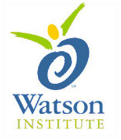 OUTLINEIntroduce the topic of staying safe on the school bus.  Talk about the different ways students get to school (walk, ride in car, take the school bus).  Talk about how each way of getting to school requires us to keep safe.  Have students list ways they stay safe with each method.Ask students how they stay safe on a school bus and list their responses.  Talk about the fact that even walkers and car riders might ride a school bus for a field trip at some point so we all need to learn safety rules for riding a bus just like we learn rules to keep us safe at school.Introduce the 5 School Bus Safety Rules:Talk quietlyStay in your seatDon’t put anything out of the windowKeep the aisle clearWait for the bus to stop before getting upSummarize lesson with review of 5 rulesSo…what do YOU think? Give out the magnet cards